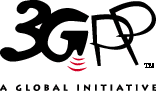 				RAN5 TTCN Workshop #62This will be an all-electronic meeting with no face-to-face participation.The meeting will start at 2023-07-06 08:00 UTC and finish latest at 2022-07-06 16:00 UTC.